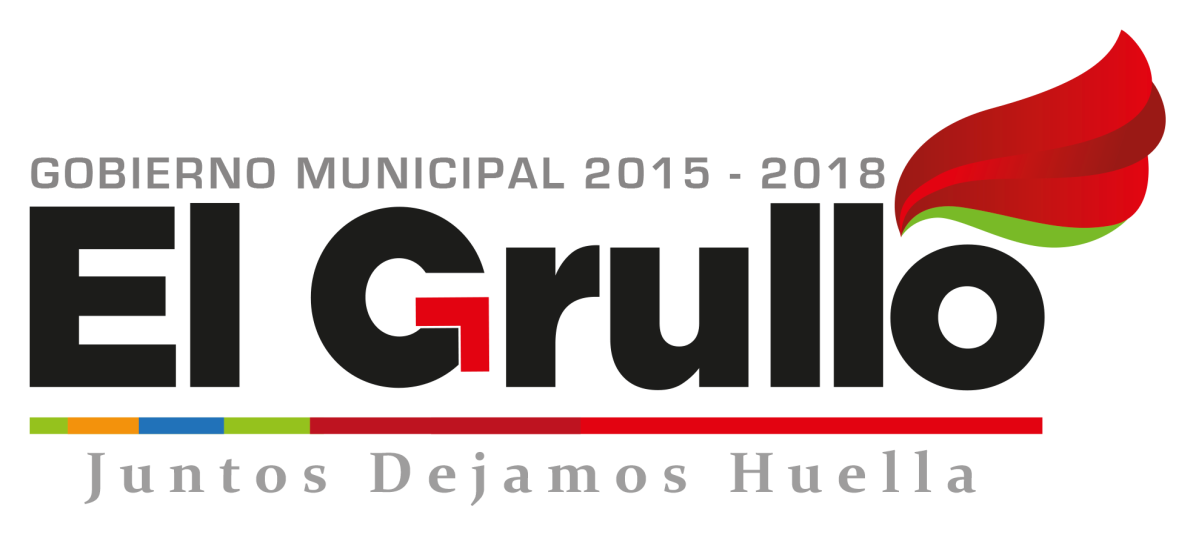 INFORMEMENSUAL DE ACTIVIDADESJunio   2017María Guadalupe Zamora Murillo.Director de Servicios Públicos Municipales.ÇDepartamentoLogros o actividades:Aseo PúblicoResultados del Programa de Separación de Residuos.Orgánicos: 292.760 TON. Inorgánica: 61.984 TON.Basura: 465.270 TON. Reportes atendidos: Orgánicos: 15Inorgánicos: 02Basura: 08Retirar animales muertos: 03 Venta de inorgánicos del centro de acopio: Piezas: 2,101 pzas. Kilos: 50,934.50 TON Total: $61,638.50Parques y JardinesCabecera Municipal.:Servicios realizados en: Glorietas, camellón, andador, alameda, guardería, URR y Biblioteca.Canchas deportivas: cancha El globo y el progreso. Apoyos en: Hospital, Casa del Sindicalizado, Parroquia del Sagrado Corazón e ISTE.Servicios a calles: Matamoros, Urbano Rosales, Hilario Álvarez, Francisco Rosas, División del Norte, Zarzamora, López Rayón, Juan Valdivia, Constitución, Quintana Roo, Valentín Velazco, Narciso Mendoza e Independencia. Nota: Las podas de arboles en las calles, son únicamente de arboles que se encuentra dañando las fincas, cables de la luz o que están en peligro de caer. Los que son necesarios el derribo es autorizado por Ecología previo a una supervisión.   Apoyos a Escuelas: Primaria Niño ArtilleroLocalidades:Servicios realizados en: Puerta de Barro, El Cacalote, Ayuquila y El Aguacate.Canchas deportivas: El Cacalote, Ayuquila y Puerta de Barro.  Apoyos a Escuelas: Primaria De la Puerta de Barro.AlumbradoLámparas reparadas: 92También se realizaron reparaciones eléctricas en en jardín, mercado, unidad deportiva, URR y DIF.CementerioServicios realizados: 17Constancias: 03Manifestaciones: 02Permisos de remodelación: 04Ventas de espacios: 02Fosas donadas (personas de escasos recursos): 00 RastroSacrificios:Bovinos: 88Porcino: 935PinturaSe pintó en: La cancha Chayito Díaz Se apoyo con mano de obra de pintura: Asociación Civil NutricionalServicio de pintura en Escuelas:  Agustín Melgar (baños) FontaneríaSe dieron servicio en: Baños de la unidad, cancha de beis, mercado, alameda,  presidencia, DIF, domo, cancha el progreso y baños de la cancha de Las Pilas. Se apoyó: En el Centro de Salud..  